с. ТаштыпОб извещении  кандидата в депутаты Верховного Совета Республики Хакасия восьмого созыва Кулемеева Григория Ананьевича об отсутствии документов, необходимых для регистрации  В соответствии  со  статьей 37 Закона Республики Хакасия от 9 июня 2012 года № 50-ЗРХ «О выборах депутатов Верховного Совета Республики Хакасия» ( далее – Закон Республики Хакасия),  в установленный частью 2 указанной статьи  Закона Республики Хакасия срок (не позднее 16 июля 2023 года до 18 часов по местному времени) в территориальную избирательную комиссию Таштыпского района должны быть представлены документы для регистрации кандидата в депутаты Верховного Совета Республики Хакасия восьмого созыва. До истечения вышеуказанного срока документы, необходимые для регистрации, не были представлены. Руководствуясь пунктом 11 статьи 38 Федерального закона  от 2 июня 2002 года № 67-ФЗ                «Об основных гарантиях избирательных прав и права на участие  в референдуме граждан Российской Федерации», территориальная избирательная комиссия Таштыпского района постановляет:1.  Известить кандидата в депутаты Верховного Совета Республики Хакасия восьмого созыва  Кулемеева Григория Ананьевича  об отсутствии документов, представление которых предусмотрено Законом Республики Хакасия согласно приложению. 2. Уведомить  кандидата в депутаты Верховного Совета Республики Хакасия восьмого созыва  Кулемеева Григория Ананьевича   о том, что заседание территориальной избирательной комиссии, на котором будет рассмотрен вопрос о признании  утраты статуса кандидата в депутаты Верховного Совета Республики Хакасия восьмого созыва, состоится 21 июля 2023 года в 16.00. Председатель комиссии                                                              Т.В. МальцеваСекретарь комиссии                                                                      Л.Р. ПоповаПриложение  к постановлению территориальной избирательной комиссии Таштыпского района от 17 июля 2023 года № 107/668-5Извещениеоб отсутствия документов, представление которых предусмотрено законом для регистрации кандидата в депутаты Верховного Совета Республики Хакасия Кандидату в депутаты Верховного Совета Республики Хакасия восьмого созыва  Кулемееву Григорию  АнаньевичуВ соответствии с пунктом 11 статьи 38 Федерального закона от 12 июня 2002 года № 67-ФЗ «Об основных гарантиях избирательных прав и права на участие в референдуме граждан Российской Федерации» (далее – Федеральный закон), статьи 37 Закона Республики Хакасия от 9 июня 2012 года № 50-ЗРХ «О выборах депутатов Верховного Совета Республики Хакасия» (далее – Закон Республики Хакасия) территориальная  избирательная комиссия Таштыпского района  извещает кандидата в депутаты Верховного Совета Республики Хакасия восьмого созыва  Кулемеева Григория Ананьевича, выдвинутого в порядке самовыдвижения, о том, что в установленный частью 2  статьи 37 Закона Республики Хакасия (не позднее 16 июля 2023 года до 18 часов по местному времени) в территориальную избирательную комиссию Таштыпского района не представлены документы, необходимые для регистрации кандидата депутаты Верховного Совета Республики Хакасия восьмого созыва, определенные частями 1, 2, 3 статьи 37  Закона Республики Хакасия:1) листы поддержки кандидата с подписями избирателей, собранными в поддержку выдвижения кандидата, республиканского списка кандидатов (если в поддержку выдвижения кандидата, республиканского списка кандидатов осуществлялся сбор подписей);2) протокол об итогах сбора подписей избирателей на бумажном носителе и в машиночитаемом виде по форме, установленной Избирательной комиссией Республики Хакасия (если в поддержку выдвижения кандидата, республиканского списка кандидатов осуществлялся сбор подписей);2.1) копию документа, подтверждающего оплату изготовления подписных листов (если в поддержку выдвижения кандидата, республиканского списка кандидатов осуществлялся сбор подписей);(п. 2.1 введен Законом Республики Хакасия от 19.12.2019 N 102-ЗРХ)3) для кандидата, выдвинутого по одномандатному избирательному округу, - сведения об изменениях в данных о кандидате, ранее представленных в соответствии с пунктами 2, 2 (2), 3 и 3(1) статьи 33 Федерального закона "Об основных гарантиях избирательных прав и права на участие в референдуме граждан Российской Федерации", и иных документах, установленных настоящим Законом, представляемых в окружную избирательную комиссию для уведомления о выдвижении кандидата;4) письменное уведомление кандидата, каждого кандидата из республиканского списка кандидатов о том, что он не имеет счетов (вкладов), не хранит наличные денежные средства и ценности в иностранных банках, расположенных за пределами территории Российской Федерации, не владеет и (или) не пользуется иностранными финансовыми инструментами.      (часть 2 в ред. Закона Республики Хакасия от 03.06.2014 N 39-ЗРХ)Вопрос о признании  утраты статуса  кандидата в депутаты Верховного Совета Республики Хакасия восьмого созыва  Кулемеева Григория Ананьевича будет рассмотрен на заседании территориальной избирательной комиссии Таштыпского района  21 июля 2023 года в 16 часов 00 минут. В кабинете № 307  здания Администрации Таштыпского района.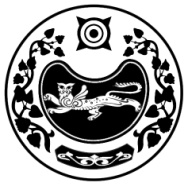 РЕСПУБЛИКА ХАКАСИЯNTHHBNJHBFKЬYFЯ ИЗБИРАТЕЛЬНАЯ КОМИССИЯ NFIТSGCRJUJ HFQJYFХАКАС РЕСПУБЛИКАPЫТАШТЫП АЙМАOЫНЫA 
ОРЫНДАOЫТАБЫO КОМИССИЯЗЫПОСТАНОВЛЕНИЕПОСТАНОВЛЕНИЕПОСТАНОВЛЕНИЕПОСТАНОВЛЕНИЕПОСТАНОВЛЕНИЕ17 июля 2023 года            17 июля 2023 года            № 107 /668-5№ 107 /668-5